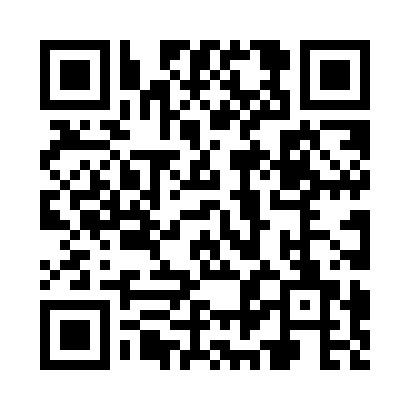 Ramadan times for Crahen, Mississippi, USAMon 11 Mar 2024 - Wed 10 Apr 2024High Latitude Method: Angle Based RulePrayer Calculation Method: Islamic Society of North AmericaAsar Calculation Method: ShafiPrayer times provided by https://www.salahtimes.comDateDayFajrSuhurSunriseDhuhrAsrIftarMaghribIsha11Mon6:096:097:171:124:347:077:078:1512Tue6:086:087:161:124:357:087:088:1613Wed6:066:067:141:114:357:097:098:1714Thu6:056:057:131:114:357:107:108:1815Fri6:046:047:121:114:367:107:108:1916Sat6:026:027:101:114:367:117:118:1917Sun6:016:017:091:104:367:127:128:2018Mon6:006:007:081:104:367:137:138:2119Tue5:585:587:061:104:377:137:138:2220Wed5:575:577:051:094:377:147:148:2321Thu5:555:557:041:094:377:157:158:2322Fri5:545:547:021:094:377:167:168:2423Sat5:535:537:011:084:387:167:168:2524Sun5:515:517:001:084:387:177:178:2625Mon5:505:506:581:084:387:187:188:2726Tue5:485:486:571:084:387:197:198:2727Wed5:475:476:561:074:387:197:198:2828Thu5:455:456:541:074:397:207:208:2929Fri5:445:446:531:074:397:217:218:3030Sat5:425:426:521:064:397:227:228:3131Sun5:415:416:501:064:397:227:228:321Mon5:405:406:491:064:397:237:238:322Tue5:385:386:481:054:397:247:248:333Wed5:375:376:461:054:397:257:258:344Thu5:355:356:451:054:397:257:258:355Fri5:345:346:441:054:407:267:268:366Sat5:325:326:421:044:407:277:278:377Sun5:315:316:411:044:407:277:278:388Mon5:305:306:401:044:407:287:288:399Tue5:285:286:381:034:407:297:298:3910Wed5:275:276:371:034:407:307:308:40